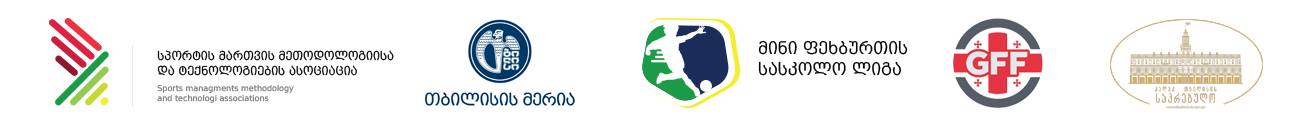 სპორტის მართვის მეთოდოლოგიისა და ტექნოლოგიებისასოციაციათბილისის მინი - ფეხბურთის სასკოლო ლიგა 2022-2023 (ვაჟთა შორის)(განაცხადის ფორმა)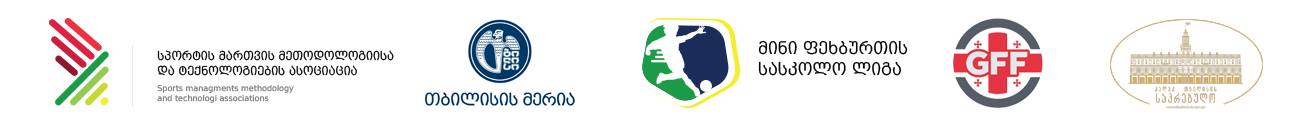  გუნდის წევრების მონაცემები* გუნდი უნდა შედგებოდეს 12 მოთამაშისაგან. თითოული მათგანის მონაცემები უნდა მიუთითოთ მოცემულ ცხრილში (გუნდის კაპიტნის გასწვრივ, შენიშვნის გრაფაში მიუთითეთ სიმბოლო C ).* ტურნირის მონაწილე გუნდებმა განაცხადის ფორმას უნდა დაურთონ შემდეგი დოკუმენტები:ცნობა - გუნდის წევრი მოსწავლის მითითებულ სკოლაში სწავლის თაობაზე;________________________________                                                                                           ___________________________ (სკოლის დირექტორის ხელმოწერა)                                                                                                                             (თარიღი)გუნდის მონაცემები(საჯარო სკოლის დასახელება)(საჯარო სკოლის დასახელება)(საჯარო სკოლის დასახელება)გუნდის მონაცემები(გუნდის სახელი)(გუნდის სახელი)(გუნდის სახელი)საკონტაქტო ინფორმაცია(ტელეფონი)(ტელეფონი)(ტელეფონი)საკონტაქტო ინფორმაცია(ელ. ფოსტა)(ელ. ფოსტა)(ელ. ფოსტა)გუნდის ოფიციალური წარმომადგენელი (სკოლის დირექტორი)(სახელი, გვარი)(პირადი ნომერი)(ტელეფონი)გუნდის მენეჯერი/მწვრთნელი(დასაშვებია ორი ადამიანი)(სახელი, გვარი)(პირადი ნომერი)(ტელეფონი)Nსახელი, გვარიპირადი ნომერიდაბადების თარიღიტელეფონის ნომერი/ელ. ფოსტა (არ არის სავალდებულო)სათამაშო პოზიცია (მეკარე, მცველი, ნახევარმცველი, უნივერსალი, თავდამსხმელი)123456789101112131415